Ruší Boží milost Zákon?Joe Crews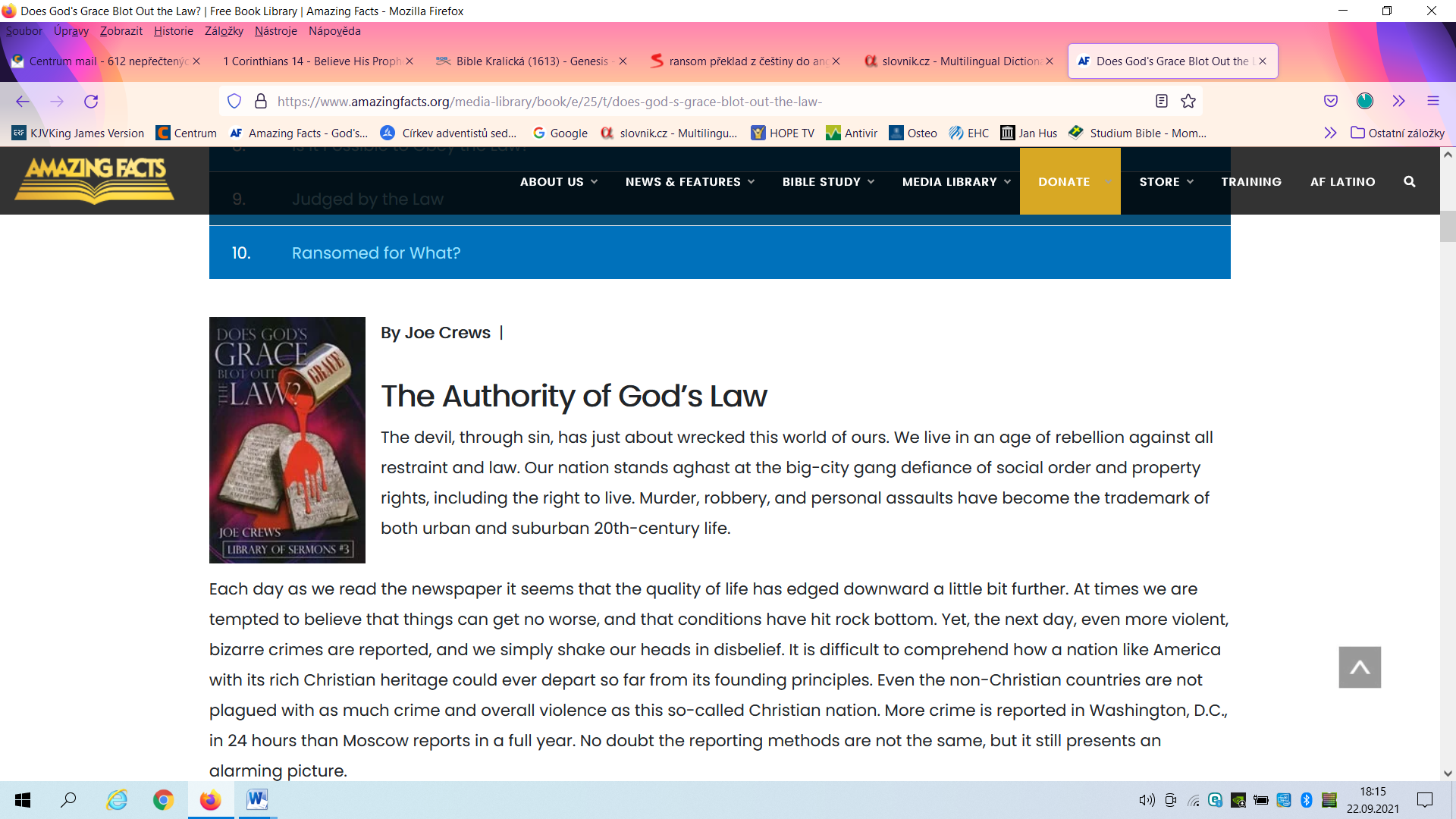 Autorita Božího ZákonaOdsouzen na smrtZákon je stále závaznýBoží Zákon – ZrcadloKristův „nový“ ZákonNikoliv pod ZákonemPoslušnost – Zkouška láskyJe možné dodržovat Zákon?Souzen ZákonemVykoupen z čeho?Autorita Božího ZákonaSkrze hřích ďábel už skoro zničil náš svět. Žijeme ve věku vzpoury proti všem restrikcím zákona. Náš národ je zděšen vzdorem velkoměstských gangů proti sociálnímu pořádku a vlastnickým právům, včetně práva na život. Vraždy, loupeže a osobní útoky se staly typickým rysem městského i příměstského života 20.století.Každý den, když čteme noviny, tak se zdá, že kvalita života stále klesá. Občas jsme v pokušení věřit, že už to nemůže být horší, a že jsme dosáhli dna. A přece další den jsou zaznamenány dokonce ještě horší a podivnější zločiny, a už jen nad tím nevěřícně kroutíme hlavou. Je těžké pochopit, jak takový národ, kterým je Amerika, se svým bohatým křesťanským dědictvím, by se mohl natolik vzdálit od principů, na kterých byl založen. Dokonce i nekřesťanské země nejsou postiženy tak vysokým počtem zločinů a všeobecného násilí, jako tento takzvaný křesťanský národ. Ve Washingtonu D.C. je zaznamenána za 24 hodin větší zločinnost, než vykazuje Moskva za celý rok. Metody vykazování bez pochyby nejsou stejné, ale nicméně představuje to alarmující obraz.Problém se stává ještě vážnější, když si uvědomíme, že bezzákonnost se týká také oblasti náboženství a zasahuje miliony lidí, které by nikdy nenapadlo zabíjet nebo krást. Pravděpodobně je to tím, že převážná většina členů církve v Americe není usvědčena z porušení alespoň jednoho z Deseti Přikázání. V katolické a v protestantské teologii vznikla jedna velmi záludná doktrína, která má tendenci minimalizovat autoritu velkého Božího morálního Zákona. Svedla mnohé, aby nebrali vážně přestoupení a způsobila, že hřích vypadá, jako nezávadný. A vskutku, pro mnoho lidí už hřích není něco hrozného a stal se přijatelnou součástí života pro mládež i pro dospělé. O tom svědčí současné trendy životního stylu, které podporují tento názor.Kolik mladých mužů a žen žije spolu, aniž by byli oddáni! A přesto si nemyslí, že by takový život měl být označen jako hříšný. Velká část zlodějů v obchodech jsou vyznávající křesťané, a většina z těch, kdo jsou v církvi, věří, že není hříchem porušování čtvrtého přikázání, Soboty sedmého dne.Jak můžeme vysvětlit tuto paradoxní situaci u těch, kdo vyznávají vysokou úctu k Bibli a lásku ke Kristu? Tato otázka nabývá na významu, když uvažujeme o historickém postoji křesťanů k zákonu Deseti Přikázání. Téměř všechny velké denominace o sobě prohlašují, že uznávají autoritu tohoto zákona. Avšak rafinované chyby ve výkladu se vplížily do moderní církve, což vedlo k současnému stavu zmatené loajálnosti k Deseti Přikázáním. S jakou vážností a upřímností bychom měli přistupovat k zákonu a studovat jeho vztah k Boží milosti a ke spáse jako takové. Je velmi populární přijmout známá klišé ohledně zákona a milosti, aniž bychom si vyhledali biblická fakta, podle kterých budeme nakonec souzeni. Musíme nalézt autoritativní odpovědi Písma na otázky, jako jsou tyto: V jakém smyslu jsou křesťané svobodní od zákona? Co to znamená být pod zákonem? Zrušila Boží milost Deset Přikázání? Je křesťan ospravedlněn, když porušuje jakékoliv z Deseti Přikázání, protože je pod milostí? Toto jsou otázky, o kterých si promluvíme v této důležité studii.Odsouzen na smrtOdsuňme stranou všechny výmysly, které nás jen matou a které zatemnily pravdu o tom, jak jsou lidé spaseni. Velké množství lidí si vyslechlo emotivní rozpravy o hříchu a spasení, ale stále nechápou logiku a důvod, které vyžadují oběť a prolití krve.Dokážete si představit to hrůzu, jak stojíte před soudcem a slyšíte, jak proti vám vynesl rozsudek smrti? Pravděpodobně ne. Ale pocítili jste tu intenzivní vinu a strach, když vás zasáhla Boží Slova ve větě: „Mzdou hříchu je smrt“ (Římanům 6,23). Proč strach a vina? Protože „všichni zhřešili a postrádají Boží slávu,“ (Římanům 3,23).Ta slova tam jsou, a jejich význam je jasný. Za slovo „všichni“ lze dosadit jméno kohokoliv z nás. Šokující skutečností je, že byl nad námi vynesen rozsudek smrti! Byli jsme shledáni vinni před zákonem a neexistuje žádný odvolací soud na světě, který by mohl odvrátit rozsudek a označit nás za nevinné. Faktem je, že jsme všichni vinní, tak, jako je vinný hřích. Podle 1.Janova listu 3,4 „hřích je přestoupení zákona“, a musíme přiznat vinu, že jsme přestoupili zákon. Čí zákon jsme přestoupili? Pavel předkládá rychle odpověď: „Ale hřích bych nepoznal jinak než skrze Zákon. Vždyť o žádostivosti bych nevěděl, kdyby Zákon neříkal: ‚Nepožádáš.‘“ (Římanům 7,7). A tady to je! Velký zákon Deseti Přikázání je ten, který byl porušen, a vyžaduje to smrt přestupníka.Ve svém zoufalství při pohledu na porušený zákon, hříšník hledá způsob, jak být ospravedlněn. Jak může být odvrácen rozsudek smrti? Může člověk odčinit svůj hřích tím, že bude poslouchat Boží Přikázání po zbytek života? Vrací se odpověď v jazyce, který nemůže být nikým nesprávně pochopen: „… ze skutků Zákona nebude před ním ospravedlněn žádný člověk“ (Římanům 3,20).Existuje důvod, proč skutky neospravedlní duši. Pokud je člověk shledán vinným z krádeže, a je odsouzen na deset let vězení, mohl by se ospravedlnit skutky. Při výkonu trestu by mohl splnit požadavky zákona. Je považován za úplně ospravedlněného a nevinného, protože si odpracoval své výkupné a odčinil trest. Stejně by mohl být ospravedlněn svými skutky vrah, kdyby si odsloužil padesát let svého rozsudku. Ale co kdyby rozsudek byl smrt a nikoliv padesát let? Mohl by se vězeň ospravedlnit svými skutky? Nikdy! I kdyby sto let vykonával těžkou práci, zákon by stále vyžadoval smrt. Pravdou je, že „bez vylití krve není odpuštění. … tak i Kristus, když byl jednou obětován, aby vynesl hříchy mnohých“ (Židům 9,22.28).To je důvod, proč skutky nemohou nikdy zachránit hříšníka. Trest za hřích není deset let vězení nebo padesát let těžké práce. Trestem je smrt, a zákon nemůže být naplněn jinak, než prolitím krve. Ten nezměnitelný zákon se svým rozsudkem smrti nemůže být odstraněn stejně, jako nemůže být odstraněn Boží trůn. Vina z minulosti nemůže být smazána předsevzetím dobrého chování v budoucnu. Hříšník je nakonec přinucen vyznat, že dluží něco, co nemůže zaplatit. Zákon vyžaduje smrt a hříšník nemůže splnit jeho požadavky, aniž by navěky ztratil svůj život.Zákon je stále závaznýTeď jsme postaveni před otázku, která způsobila velký zmatek mezi mnoha křesťany: Pokud skutky zákona nemohou zachránit člověka, je potom potřebné zákon zachovávat? To bylo zřejmě palčivé téma v rané církvi, protože Pavel položil stejnou otázku v listu Římanům 6,1: „Co tedy řekneme? Máme zůstávat v hříchu, aby se rozhojnila milost?“ Jinak řečeno: „Dává nám milost svolení neposlouchat Boží zákon? A jeho odpověď zní: „Naprosto ne! Jak bychom my, kteří jsme hříchu zemřeli, v něm ještě mohli žít?“ (verš 2)Je velmi zajímavé, že křesťané v této době relativismu, si dokáží vymyslet svou vlastní definici, která toleruje porušování zákona. Bible říká, že hřích je porušením Deseti Přikázání – zákona, který byl označen za irelevantní a zastaralý mnohými moderními teologovy. Nenechte se svést. Každé z těchto velkých morálních ustanovení je dnes stejně aktuální a potřebné, jako tomu bylo, když je Bůh napsal na nepomíjející kamenné desky. A nikdy se nestalo nic, co by je učinilo méně závaznými, než byly, když je Bůh vydal. A vskutku, zjišťujeme, že Ježíš přišel, aby vyvýšil zákon a vysvětlil jeho duchovní aplikaci, čímž ho učinil obsažnějším, než si zákoničtí farizeové kdy představovali. Pod destilujícím vlivem Kristova dokonalého života poslušnosti, vidíme duchovní detaily zachovávání zákona, které bez Ježíše nejsou poznané ani možné.Boží zákon – ZrcadloV tomto bodě musíme být velice opatrní, abychom určili také, co zákon nemůže udělat. Přestože poukazuje na hřích, nemá moc zachránit nás před hříchem. Není v něm žádná ospravedlňující, očisťující milost. Všechny skutky všech zákonů by nestačily, aby zachránily jedinou duši. Proč? Z jednoduchého důvodu, že jsme spaseni milostí skrze víru, je to dar. „Protože ze skutků Zákona nebude před ním ospravedlněn žádný člověk, neboť skrze Zákon je poznání hříchu.“ (Římanům 3,20)Nepřehlédněte tento klíčový bod. Nemůžeme si získat odpuštění tím, že se budeme snažit ze všech sil být poslušní. Žádný hříšník nemůže získat přízeň a přijetí u Pána Boha, protože dodržuje zákon. Zákon nebyl stvořen s cílem zachránit nebo ospravedlnit. Byl stvořen, aby nám ukázal naši potřebu očištění a ukázal nám na velký zdroj očištění, na Ježíše Krista, našeho Pána. Bible mluví o zákonu, jako o zrcadle, aby nám ukázal, jaký druh člověka ve skutečnosti jsme. „23 Neboť je-li někdo posluchačem slova, a ne tím, kdo je činí, ten se podobá muži, který v zrcadle pozoruje svou přirozenou tvář; 24 podíval se totiž na sebe a odešel, a hned zapomněl, jaký byl. 25 Kdo se však zahledí do dokonalého zákona svobody a vytrvá, kdo se nestane zapomnětlivým posluchačem, nýbrž činitelem skutku, ten bude blahoslavený ve svém jednání.“ (Jakub 1,23-25).Všem nám je jasné, že zrcadlo nemůže odstranit skvrnu z obličeje. Pozorování se v zrcadle celý den nás neočistí. Úkolem zrcadla je ukázat na skvrnu a poslat ušpiněného k umyvadlu, aby se očistil. Podobně i zákon může pouze odsoudit hříšníka tím, že mu dá poznat jeho stav a pak mu ukáže na kříž, kde získá pravé očištění. „8 Neboť jste zachráněni milostí skrze víru; a ta záchrana není z vás — je to Boží dar; 9 není na základě skutků, aby se nikdo nechlubil.“ (Efezským 2,8.9) Pavel dále zdůrazňuje tento bod v Galatským 2,16: „…víme, že člověk není ospravedlňován ze skutků Zákona, nýbrž skrze víru v Ježíše Krista, … protože ze skutků Zákona nebude ospravedlněn žádný člověk.“Právě zde musíme zvážit jedno z nejvíce chybných tvrzení, které kdy vzniklo, ohledně zákona. Bezpočet upřímných křesťanů přijalo myšlenku, že Starý Zákon obsahuje systém skutků a že Nový Zákon ustanovil systém milosti. V tomto zkomoleném plánu lidé ve Starém Zákoně byli spaseni svými skutky a v Novém Zákoně milostí. To prostě není pravda. Bible představuje jenom jeden nádherný plán pro všechny, aby mohli být spaseni, a to je milostí skrze víru. Nebe nebude rozděleno mezi ty, kdo se do něj dostali svými skutky, a ty, kdo se do něj dostali vírou. Každá duše mezi vykoupenými bude hříšník spasený milostí.Ti, kdo byli spaseni ve Starém Zákoně, byli těmi, kdo složili důvěru v zásluhy krve Ježíše Krista, a prokázali svou víru tím, že přinesli beránka a zabili ho. Vzhlíželi dopředu vírou ke smírné smrti Ježíše. My se díváme ve víře zpět na stejnou smrt a jsme spaseni přesně tím stejným způsobem. Buďte si jisti, že celý zástup vykoupených po celou věčnost bude zpívat stejnou píseň záchrany, a bude vyvyšovat Beránka, toho zabitého od založení světa.Kristův „nový“ ZákonNěkteří se pokoušejí zbavit se Deseti Přikázání na základě „nového“ přikázání lásky, které zavedl Kristus. Určitě, je pravda, že Ježíš ustanovil dvě velká přikázání lásky, jako shrnutí celého zákona. Ale naznačil, že byla nová z hlediska času? Ve skutečnosti citoval přímo ze Starého Zákona, když dal tato nová přikázání. „Miluj Hospodina, svého Boha, celým svým srdcem, celou svou duší a celou svou silou.“ (Deuteronomium 6,5). „Miluj svého bližního jako sebe samého.“ (Leviticus 19,18). Tyto pronikavé duchovní principy byly jistě v Kristových dnech zapomenuty zákoníky, a byly pro ně něčím novým v souvislosti s jejich životem a praxí. Ale Ježíš nezamýšlel, aby nahradily Deset Přikázání.Když se zákoník zeptal Ježíše, jaké je největší přikázání v zákoně, dostal odpověď: „37 Miluj Pána, svého Boha, celým svým srdcem, celou svou duší a celou svou myslí.‘ 38 To je největší a první přikázání. 39 Druhé je mu podobné: ‚Miluj svého bližního jako sebe samého.‘ 40 Na těchto dvou přikázáních spočívá celý Zákon a Proroci“ (Matouš 22,37-40).Všimněte si, že tato dvě přikázání lásky jednoduše shrnují „celý Zákon a Proroky.“ Zákon a Proroci spočívají na těchto dvou principech lásky. Kristus říkal, že láska je naplněním zákona, stejně jako to později zopakoval Pavel v listu Římanům 13,10. Jestliže někdo miluje Krista celým svým srdcem, duší a myslí, bude zachovávat první čtyři přikázání, která souvisí s naší povinností vůči Bohu. Nebude brát Boží jméno nadarmo, nebude se klanět jiným bohům, atd. Jestliže někdo miluje svého bližního jako sám sebe, bude zachovávat zbývajících šest přikázání, která souvisí s naší povinností vůči našim bližním. Nebude moci okrást svého bližního, nebude o něm šířit lži, atd. Láska povede k poslušnosti neboli naplnění zákona.Nikoliv pod ZákonemVe snaze zlehčit Boží zákon často slyšíme tento argument: „Protože nejsme pod zákonem, ale pod milostí, nemusíme už dál zachovávat Deset Přikázání.“ Je to platné tvrzení? Ano, Bible sice říká, že nejsme pod zákonem, ale znamená to, že jsme zbaveni povinnosti plnit ho? V Římanům 6,14.15 je psáno: „Hřích nad vámi nebude panovat; vždyť nejste pod Zákonem, ale pod milostí. 15 Co tedy? Budeme hřešit, protože nejsme pod Zákonem, ale pod milostí? Naprosto ne!“Jak lehko bychom mohli předejít zmatkům, kdybychom přijali přesně to, co říká Bible. Pavel podává vlastní výklad svého výroku. Poté, co prohlásil, že nejsme pod zákonem, ale pod milostí, se zeptal: „Co tedy?“ To znamená: „Jak tomu máme rozumět?“ A pak si všimněte jeho odpovědi. Jelikož předvídal, že někteří si budou vykládat jeho slova tak, že to znamená, že mohou porušovat zákon, protože jsou pod milostí, řekl: „Budeme hřešit (porušovat zákon), protože nejsme pod Zákonem, ale pod milostí? Naprosto ne!“ Pavel zde prohlásil, co možná nejmocnějším způsobem, že být pod milostí nedává povolení porušovat zákon. A přesto, přesně to si dnes myslí miliony lidí, a úplně ignorují Pavlovo speciální varování.Pokud fakt, že jsme pod milostí, nás neosvobodí od zachovávání zákona, co měl tedy Pavel na mysli tím, když řekl, že křesťané nejsou pod zákonem? Odpověď nám dává v Římanům 3,19: „Víme, že vše, co Zákon praví, praví těm, kdo jsou pod Zákonem, aby byla umlčena každá ústa a aby se před Bohem stal vinným celý svět“. Tady Pavel dává rovnítko mezi „být pod zákonem“ a „být vinen před Bohem.“ Jinak řečeno, ti, kdo jsou pod zákonem, se provinili porušením zákona a hrozí jim odsouzení. Proto křesťané nejsou pod zákonem, protože ho neporušují – neprovinili se a nejsou jím odsouzeni. Proto nejsou pod zákonem, ale pod mocí milosti. Později Pavel poukazuje, že moc milosti je větší, než moc hříchu. To je důvod, proč tak rozhodně tvrdí: „Hřích nad vámi nebude panovat; vždyť nejste pod Zákonem, ale pod milostí.“ Milost přemůže autoritu hříchu, tím, že dá sílu dodržovat Boží zákon. To je skutečný důvod, proč jsme se neprovinili proti zákonu a nejsme odsouzeni, a také proč Pavel tvrdí, že nebudeme dále hřešit.Předpokládejme, že nějaký vrah byl odsouzen k smrti v elektrickém křesle. Zatímco čeká na popravu, tento muž je opravdu pod zákonem v každém slova smyslu – je vinen, odsouzen, pod rozsudkem smrti, atd. Těsně před popravou, guvernér přezkoumá případ odsouzeného muže a rozhodne se udělit mu milost. Ve světle polehčujících okolností guvernér uplatní své právo a udělí vězni plnou milost. Vězeň už tedy není pod zákonem, ale pod milostí. Zákon ho už neodsuzuje. Je považován za plně ospravedlněného, co se týče obvinění zákona. Může vyjít svobodně z vězení a žádný policista na něj nemůže vztáhnout ruce. Avšak teď, když je pod milostí a není pod zákonem, mohli bychom říct, že může klidně porušovat zákon? Samozřejmě, že ne! A vskutku, muž, kterému bylo odpuštěno, bude o to více zavázán dodržovat zákon, protože guvernér mu udělil milost. Z vděčnosti a z lásky si bude dávat velký pozor, aby dodržoval zákon státu, který mu udělil milost. Neříká to Bible o hříšnících, kterým bylo odpuštěno? „Rušíme tedy vírou Zákon? Naprosto ne! Naopak, Zákon potvrzujeme.“ (Římanům 3,31). A tady je ta nejjasnější odpověď na celý problém. Pavel se ptá, jestli byl zákon pro nás anulován jen proto, že věříme v Kristovu spásnou milost. Jeho odpověď zní, že v životě křesťana spaseného milostí je zákon potvrzen.Tato pravda je tak jednoduchá a zřejmá, že není třeba to opakovat. Avšak kvůli zcestnému uvažování těch, kdo se pokouší vyhnout se poslušnosti, je zapotřebí tento bod dále zdůrazňovat. Zastavil vás někdy policista pro překročení povolené rychlosti? To je nepříjemná zkušenost, zejména když víte, že jste se provinili. Předpokládejme však, že jste opravdu spěchali, protože se jednalo o nějaký opodstatněný naléhavý případ, a vyklopíte policistovi své přesvědčivé vysvětlení, zatímco vypisuje bloček. On pomalu bloček přeloží a roztrhne ho. A pak řekne: „Dobře, tentokrát vám odpustím, ale…“ A teď, co měl podle vás na mysli slovem „ale“? Jistě tím myslel: „Ale ať už vás nikdy nevidím, jak zase překračujete povolenou rychlost.“ Je pro vás toto odpuštění (milost) povolením nedodržovat zákon? Naopak, zvyšuje naléhavost vašeho rozhodnutí nepřestupovat zákon znovu. Proč by se tedy opravdový křesťan měl snažit odůvodňovat si nedodržování Božího zákona? „Jestliže mne milujete, zachovejte má přikázání.“ (Jan 14,15)Poslušnost – Zkouška láskyNěkdo by mohl namítnout, že poté, co zákon splnil svůj záměr přivést hříšníka ke Kristu pro očištění, už ho nebude zapotřebí ve zkušenosti věřícího. Je to pravda? Určitě ne. Křesťan bude vždy potřebovat, aby ho zákon hlídal, odhaloval mu odbočení z pravé cesty a přivedl ho zpátky Ježíšovu kříži, aby byl očištěn. Nikdy nebude doba, kdy nebude zapotřebí zrcadlo pro nápravu v postupném růstu zkušenosti křesťana.Zákon a milost spolu nesoupeří, ale dokonale spolupracují. Zákon ukazuje na hřích a milost zachraňuje z hříchu. Zákon je Boží vůle a milost je moc konat Boží vůli. Nedodržujeme zákon, abychom byli spaseni, ale proto, že jsme spaseni. Nádherný text, který spojuje zákon a milost a jejich pravý vztah, je Zjevení 14,12: „Zde je vytrvalost svatých, kteří zachovávají Boží přikázání a Ježíšovu víru.“ Jaký dokonalý popis víry a skutků! A jejich spojení se nachází u těch, kdo jsou „svatí“.Skutky a poslušnost jsou skutečným testem lásky. Proto jsou tak potřebné ve zkušenosti pravého věřícího. „Víra bez skutků je mrtvá“ (Jakub 2,20). Nikdo nikdy nezískal srdce krásné dívky jenom slovy. Kdyby nepřinesl květiny, kdyby svými skutky neprojevoval lásku, kdyby nedával dárky z lásky, pak by většina mužů stále hledala partnerku. Ježíš řekl: „Ne každý, kdo mi říká: ‚Pane, Pane‘, vejde do království Nebes, ale ten, kdo činí vůli mého Otce, který je v nebesích.“ (Matouš 7,21)Slova a vyznání nestačí. Pravým důkazem je poslušnost. Dnešní nálepka odráží povrchní koncept lásky. Říkají: „Jestli miluješ Ježíše, usměj se.“ „Jestli miluješ Ježíše, zahoukej“. Ale co řekl sám Mistr? Řekl: „Jestliže mne milujete, zachovejte má přikázání.“ (Jan 14,15). A to je přesně, co většina lidí nechce dělat. Pokud láska nevyžaduje víc, než jen úsměv, nebo zahoukání, pak je vítaná. Ale pokud narušuje životní styl, většina ji odmítne. Naneštěstí, většina lidí dnes nevyhledává pravdu. Hledají snadné, jednoduché a pohodlné náboženství, které jim dovolí žít tak, jak se jim líbí, a přesto jim dá jistotu spasení. Ve skutečnosti žádné pravé náboženství pro ně nemůže něco takového udělat.Jeden z nejmocnějších textů v Bibli na toto téma, se nachází v 1.Jan 2,4: „Kdo říká: ‚ Znám ho,‘ a jeho přikázání nezachovává, je lhář a pravda v něm není.“Jan to mohl napsat s takovou jistotou, protože to je jedna z nejpevněji založených pravd v Bibli. Ježíš mluvil o těch, kdo říkali: „Pane, Pane“, ale nečinili vůli Otce. Pak popisoval mnohé, jak budou hledat vstup do Království a prohlašovali, že konali zázraky ve jménu Krista. Avšak On se smutkem bude muset říct: „Nikdy jsem vás neznal, odejděte ode Mne, činitelé nepravosti“ (Matouš 7,21-23). Znát Krista znamená milovat Ho, a milovat Ho znamená poslouchat Ho. Platný předpoklad pisatelů Bible je velmi jasný a jednoduchý: Pokud někdo neposlouchá Krista, tak Krista nemiluje. A pokud nemiluje Mistra, tak Ho nezná. Jan nás ujišťuje: „A toto je život věčný, aby poznávali tebe, jediného pravého Boha, a Toho, kterého jsi poslal, Ježíše Krista.“ (Jan 17,3). Tak vidíme, jak poznání, láska a poslušnost, jsou spolu úzce spojeny a jsou neoddělitelné v životě věrného Božího lidu. Milovaný Jan to shrnul těmito slovy: „To je totiž láska k Bohu, že zachováváme Jeho přikázání. A Jeho přikázání nejsou těžká“ (1.Jan 5,3).Je možné Zákon dodržovat?Bezpočet křesťanů bylo vyučováno, že jelikož zákon je duchovní a my jsme tělesní, nebudeme nikdy v tomto životě schopni naplnit požadavky dokonalého zákona. Je to pravda? Dal ho Bůh jako velký idealistický, nemožný cíl, o který by měly obrácené duše bojovat, ale nemohou čekat, že by ho někdy dosáhly? Existuje v mnoha přikázáních nějaká skrytá výhrada nebo tajemný význam jak a proč poslouchat deset velkých pravidel, která Bůh napsal na kámen? Myslel Bůh to, co říká a říká to, co měl na mysli?Mnozí věří, že jedině Kristus mohl zákon dodržet a to proto, že měl zvláštní moc, která nám nebyla dána k dispozici. Jistě, je pravda, že Ježíš je jediný, který se v životě nedopustil ani jednoho skutku neposlušnosti. Důvod, proč žil dokonalý, vítězný život, je uveden v Římanům 8,3.4: „Neboť co bylo Zákonu nemožné, protože byl bezmocný kvůli tělu, to učinil Bůh, když poslal Svého Syna v podobnosti těla hříchu a jako oběť za hřích a odsoudil hřích v těle, 4 aby spravedlnost Zákona byla naplněna v nás, kteří nechodíme podle těla, ale podle Ducha.“Nenechte si uniknout bod, že Ježíš přišel odsoudit hřích Svým dokonalým životem v těle, aby spravedlnost zákona“ byla naplněna v nás. Jaká je to spravedlnost? Je zde použito řecké slovo „dikaima“, což znamená doslova „pravý požadavek“ zákona. To může znamenat pouze, že Kristus získal dokonalé vítězství, aby stejné vítězství zpřístupnil i nám. Tím, že porazil ďábla, ukázal, že v těle může být dodržen zákon. Kristus nyní nabízí, že vstoupí do našeho srdce a bude s námi sdílet vítězství. Pouze s Jeho silou a mocí, která v nás přebývá, může každý naplnit požadavky zákona. Pavel řekl: „Všechno mohu v Kristu, který mě posiluje.“ (Filipským 4,13)Ani jedna duše nemůže zachovávat ani jedno z Deseti Přikázání pouze v lidské síle, ale všechna mohou být zachovávána v síle, kterou nám dá Ježíš. On nám připočítá svou spravedlnost, aby nás očistil, a dává nám Svou spravedlnost, abychom žili vítězným životem. Kristus přišel v těle, jako máme my, a byl v životě cele závislý na Svém Otci, aby ukázal, jaké vítězství je možné pro každou duši, která se stejně jako On odevzdá Otci a bude spoléhat na Jeho milost.Souzen ZákonemPoslední otázka ohledně zákona zní: Kolik z Deseti Přikázání musí někdo porušit, aby to byl hřích? Jakub říká: „Kdo by totiž zachoval celý Zákon, ale v jedné věci klopýtl, stal by se vinným ve všech. 11 Vždyť ten, kdo řekl: ‚Nezcizoložíš,‘ řekl také: ‚Nezavraždíš.‘ Jestliže tedy necizoložíš, ale vraždíš, stal ses přestupníkem Zákona. 12 Tak mluvte a tak jednejte jako ti, kteří mají být souzeni podle zákona svobody.“ (Jakub 2,10-12).Každý jednotlivec bude souzen mocným morálním kodexem. Provinit se proti jednomu Přikázání znamená provinit se hříchem. Bible ukazuje, že Deset Přikázání je jako řetěz s deseti spojenými kroužky. Když se jeden kroužek zlomí, je zničen celý řetěz. A tak je tomu i se zákonem. Ti, kdo stojí u soudu, budou muset projít zkoušku ohněm, kterou představuje Deset Přikázání. Pokud by se praktikující zloděj snažil vejít do království, bude odmítnut. Proto Pavel říká, že zloději nedostanou do dědictví Boží království. Navíc Bible obzvláště prohlašuje, že lháři, smilníci, modláři, a chamtivci nebudou v království. Proč? Protože Desatero Přikázání zakazuje takové věci, a lidé budou nakonec souzeni tímto zákonem. Do nebe nebude přijat ani jeden člověk, který svévolně porušoval jakékoliv z Deseti Přikázání, protože přestupování jednoho, znamená přestoupit všechna.Někdo by mohl namítnout, že to dělá ze skutků základ pro vstup do království. Nikoliv. Tímto základem se ve skutečnosti stává láska, ta je kvalifikačním faktorem. Ježíš řekl, že největší přikázání ze všech je milovat Boha na prvním místě. Řekl také: „Jestliže mne milujete, zachovejte má přikázání.“ (Jan 14,15). Ti, kdo se páchají nějaký známý hřích, skutečně vyznávají, že nemilují Boha celým svým srdcem, duší a myslí. Je to tedy nedostatek lásky, který jim brání ve vstupu – a ne skutek neposlušnosti, který odkrývá tento nedostatek. Jedině když láska motivuje poslušnost, stává se to přijatelné Bohu. Jakýkoliv jiný skutek je marný lidský pokus získat spasení a odmítnout účinnost Kristovy oběti smíření.Vykoupen z čeho?Dramatickou ilustraci doktríny milost-zákon, bylo možné shlédnout v příběhu o dražbě otroků ve starém New Orleans před dávnou dobou. Dva plantážníci přihazovali na starého černošského otroka, který stále křičel ve vzpouře z dražebního stupínku. Nakonec jeden z plantážníků vyhrál v přihazování a odvezl si otroka na svém voze na svou farmu. Během cesty vzpurný černoch prohlásil, že pro nového vlastníka nebude pracovat. Když přijeli na plantáž, tak plantážník sundal pouta otroku, kterého právě koupil a řekl: „Jsi volný, můžeš jít. Už nejsi otrok. Koupil jsem tě, abych ti dal svobodu.“Podle příběhu starý muž padl k nohám plantážníka a řekl: „Pane, budu vám sloužit navěky.“Podobně i my jsme drženi v zajetí hříchu, odsouzení a smrti. Kristus zaplatil cenu, aby nám zajistil svobodu z beznadějného otroctví. Laskavě nám říká, že důvod, proč přinesl oběť, byl vysvobodit nás. Jak Mu odpovíme? Každé vykoupené Boží dítě by mělo padnout k Jeho nohám a říct: „Pane, miluji Tě za to, co jsi pro mě udělal. Budu Ti sloužit po zbytek svého života.“Přemýšlejte o tom chvíli. Ježíš musel zemřít, protože byl porušen zákon. Hřích vyžadoval smrt. Kdyby mohl být zákon zrušen, byl by zrušen i trest za hřích. „Zákon působí hněv. Kde však není Zákon, tam není ani přestoupení.“ (Římanům 4,15). Tak silná byla autorita neměnného zákona, který nemohl zrušit ani samotný Bůh – dokonce ani, aby zachránil Svého vlastního Syna před smrtí.Prastarý příběh o dvou bratrech je téměř dokonalou ilustrací zákona a milosti v činnosti. Starší bratr byl soudce. Jeho mladší bratr byl před něj předveden, jako přestupník zákona. Ze všech důkazů bylo všem jasné, že byl vinný. Soud byl napjatý. Udělí soudce spravedlivý trest i v tomto případě? Soudce se podíval na svého bratra, a se vší přísnosti ho prohlásil za vinného. Pak šokoval soud tím, že mu uložil maximální pokutu. Ale pak okamžitě vstal ze soudcovské stolice, objal svého bratra a řekl: „Musel jsem to udělat, protože jsi vinný. Vím, že nemůžeš zaplatit pokutu, ale zaplatím to za tebe.“Pointa příběhu je dramatická ve svém dopadu. Bratru bylo odpuštěno, ale trest nebyl odpuštěn. Musel být zaplacen. Avšak zaplacením nejvyššího trestu, soudce nejenomže nezrušil zákon, ale velice ho vyvýšil. Ukázal, že jeho závazné požadavky nemohou být nikdy anulovány. Stejně tak by Bůh nikdy nezrušil a ani nemohl zrušit zákon, aby zachránil Svého milovaného Syna. Dodržení zákona a zaplacení maximálního trestu něco stálo. Nikdo nebude nikdy vědět, kolik to stálo Božího Syna. Avšak jak vděční bychom měli být, že Jeho láska byla tak dokonalá jako Jeho spravedlnost. Na Svém vlastním těle nesl trest, uspokojil zákon a ospravedlnil přestupníka.Vidíme, že nemohl přinést žádný větší důkaz, aby dokázal neměnnost Deseti Přikázání? V celém vesmíru Bůh nemohl předložit přesvědčivější a nevyvratitelný argument ve prospěch Svého zákona. A přesto i navzdory tomuto ohromnému projevu spravedlnosti a lásky, svedené miliony ubohých, slabých lidí znevažují Boží vládu snižováním Jeho zákona. Zdá se, že nerozumí, že zákon je jen odrazem Jeho svatosti a spravedlnosti. Mluvit o zrušení Jeho zákona hraničí s velezradou proti Boží vládě v nebesích.Podívejte se teď na tento svatý zákon a hledejte v něm Boží zjevení toho, jak Bůh chce, aby vypadal váš život. Vyznejte, že nemáte sílu žít v souladu s jeho dokonalým standardem. Pak obraťte svůj zrak k Tomu jedinému, který dodržel tento zákon dokonale a který si přeje právě v tuto chvíli vstoupit do vašeho života se zmocňující silou. On naplní spravedlnost zákona – spravedlivé požadavky zákona – ve vás, a tak budete moci říct spolu s Pavlem: „Nežiji už já, ale žije ve mně Kristus. Život, který nyní žiji v těle, žiji ve víře v Syna Božího, který si mne zamiloval a vydal sebe samého za mne.“ (Galatským 2,20).Zdroj: Does God’s Grace Blot out the Law?, Joe Crews, dostupné na: https://www.amazingfacts.org/media-library/book/e/25/t/does-god-s-grace-blot-out-the-law-